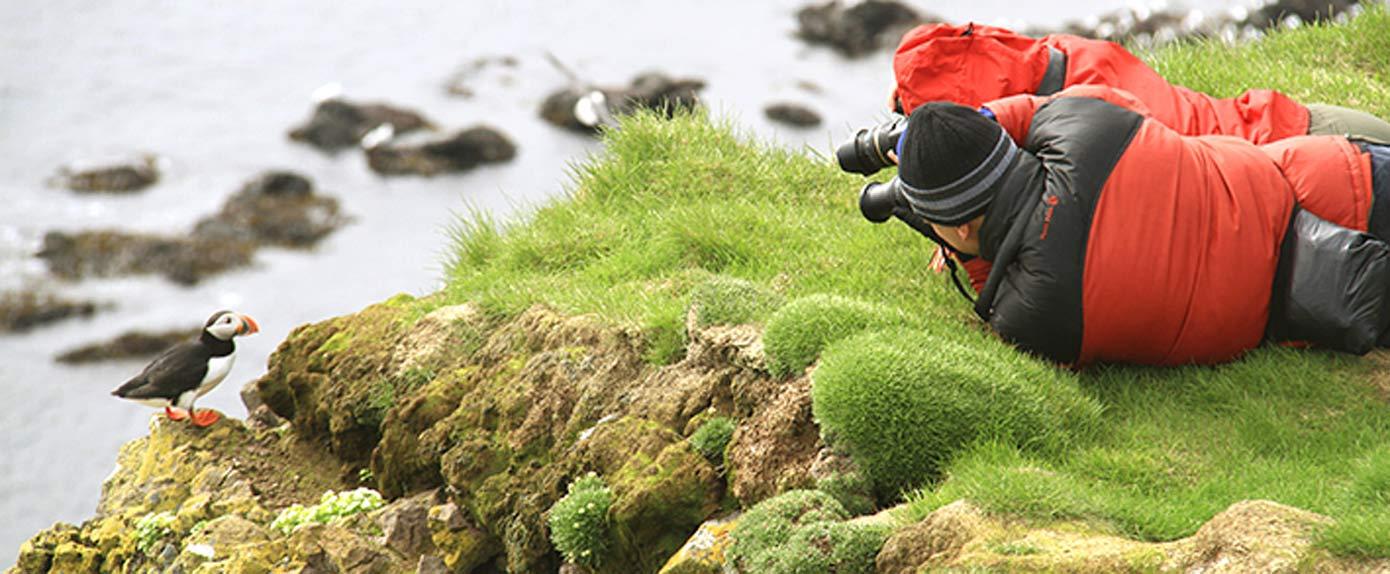 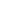 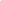 ¿QUÉ TE ESPERA EN ESTE VIAJE?Este viaje por Islandia está planteado principalmente para ver aves, pero no deja de ser un recorrido de todo el perímetro de la isla donde descubrir volcanes, aguas termales, cascadas, fumarolas y actividad volcánica, acantilados perdidos y espectaculares glaciares, además de preciosas poblaciones costeras o ciudades como Reykjavík o Akureyri.  Por lo que, además de ir buscando los mejores lugares para “pajarear”, también nos detendremos en muchos de los lugares más emblemáticos de la isla, disfrutando de actividades con diferentes trekking y una excursión de avistamiento de ballenas en barco, además de disfrutar de la cercanía de la avifauna en un entorno de ensueño.El aficionado más exigente quedará encantado con lo que tendrá ante sus ojos; pero también los neófitos, ayudados por nuestro guía, podrán disfrutar aprendiendo gracias a la facilidad que nos ofrecen las aves que encontramos en Islandia en esta época del año. Además de pájaros, podremos observar mamíferos marinos en una excursión en barco y, con un poco de suerte, descubrir algún zorro ártico o un grupo de renos pastando.El guía, gran conocedor de la isla y de la avifauna local, nos ayudará con las búsquedas e identificación de especies, y él mismo será el encargado de conducir el vehículo exclusivo para el grupo durante el viaje.Fechas 2024Del 8 al 19 de junioPLAN DE VIAJEDía 1. Vuelo desde España a KeflavíkVuelo desde Madrid o Barcelona con destino a Keflavík. Traslado o flybus desde el aeropuerto internacional Leif Eriksson hasta el alojamiento. Noche en albergue. Cena libre.Día 2. Círculo de Oro Este día visitamos Thingvellir, sede del primer Parlamento islandés y Patrimonio Histórico de la Humanidad. En este lugar apreciaremos la separación de las placas tectónicas americana y euroasiática. A continuación nos dirigimos hacia otra demostración de la potencia de la naturaleza, el famoso Geysir y su vecino Strokkur, en una de las zonas geotermales más famosas del mundo. Visitaremos otro de los atractivos del llamado “Círculo de Oro”, la siempre impresionante Gullfoss, la cascada dorada.En todo momento tendremos oportunidad de observar gansos, charranes, agachadizas o zarapitos, entre otros.Noche en albergue.Día 3. Península de Snaefellsnes Nos encontramos en uno de los sitios más especiales de la isla, no en vano el mismo Julio Verne situó en el volcán que da nombre a esta península la entrada al centro de la tierra. Pero seguramente si se hubiera dedicado a pajarear lo hubieran despistado los zarapitos, agachadizas, vuelvepiedras, gaviotas y los primeros álcidos que vamos a encontrar en nuestro viaje. Daremos la vuelta a toda la península buscando los mejores sitios para observar aves y, si tenemos suerte, alguna foca.Noche en albergue.Día 4. Península de Snaefellsnes - BroddanesEste día aprovecharemos para terminar de visitar esta fascinante península y retomar nuestro camino hacia el norte. Pronto nos desviaremos para hacer una pequeña incursión en la entrada fiordos del oeste, hogar del Águila de cola blanca y magnifico escenario para seguir buscando algunas otras joyas locales.Nuestro objetivo es poder explorar la parte sureste de los fiordos, la parte más antigua de la isla, lugar de espectaculares recovecos mucho menos visitados que el resto de los fiordos y hogar de algunas de las especies que nos siguen faltando por descubrir.Noche en albergue.Día 5. Safari de avistamiento de ballenas - AkureyriTras despedirnos de este maravilloso lugar retornaremos la Ring Road para seguir con nuestro recorrido. Según la época reproductiva en la que nos encontramos, descubriremos una fantástica colonia de gansos en Blonduós, donde han hecho de una pequeña isla fluvial su protegido lugar de cría. A primera hora de la tarde haremos una salida marítima de avistamiento de cetáceos.No podemos pasar por alto que nos encontramos en uno de los lugares favoritos para alimentarse de las ballenas jorobadas, así que montados en un pequeño y antiguo barco pesquero disfrutaremos de una jornada de navegación en busca de estos juguetones gigantes, además de deleitarnos con los delicados vuelos del fulmar boreal y con la pesca del bacalao.Después de la excursión en barco legaremos a Akureyri. Noche en albergue. Cenalibre.Día 6. Godafoss - Asbirgy - Lago Myvatn.El día comienza parando en la preciosa Godafoss, la cascada de los dioses. Y antes de dirigirnos al lago Myvatn, lugar de auténtica peregrinación para los amantes de las aves y nuestro próximo destino; daremos un pequeño rodeo para conocer algunos de los rincones más al norte de la isla, la cascada fósil de Asbrgy, o como la conocen los locales, la herradura de Odín.Esta misma carretera nos llevará a visitar las cascadas de Dettifoss, la más caudalosa de Europa, y Selfoss, completando así el llamado Circulo de Diamante.Noche en albergue.Día 7. MývatnEste día es uno de los puntos más importantes de nuestro viaje, no en vano podremos ampliar nuestros avistamientos de anátidas, donde el porrón islándico es el premio más cotizado, sin dejar de lado el zampullín cuellirojo, porrón osculado, común o moñudo. A través de varios paseos y acercándonos a puntos estratégicos a la orilla del lago, pasaremos el día sumando ejemplares a nuestra lista y disfrutando de la cercanía en la que desarrollan su vida diaria. Noche en albergue.Día 8. Modrudalur - FrailecillosDirección ya hacia los fiordos del este, nos perderemos en los desiertos islandeses, dirigiéndonos a Modrudalur, un lugar único, donde con un poco de suerte encontraremos algún ejemplar de ansar piquicorto.Ya en los fiordos podremos dedicarnos a conocer al famoso icono de la isla, el frailecillo atlántico. En una de sus colonias de cría favorita disfrutaremos de un buen rato de observación entre estos divertidos anfitriones. Noche en albergue. Día 9. Fiordos del EsteNo son muchos los viajeros que se detienen a recorrer esta recóndita zona de la isla.Nosotros tendremos el día entero para disfrutar de sus muchas maravillas. Fiordos tras fiordo, nos sorprenderemos a cada vuelta de la carretera y visitaremos pintorescos pueblos como Djupivogur o fascinantes cañones de riolita horadados por cientos de año del rio glaciar.Tendremos tiempo de buscar de nuevo al colorido pato Arlequín o investigar una de las colonias de cisne cantor más numerosas de la isla en la reserva de Hvannes. Noche en albergue.Día 10. P. N. de Skaftafell - Vatnajokull - JökulsárlónEl Jökulsárlón, uno de los lagos glaciares del enorme Vatnajokull, el glaciar de las aguas, será la estrella de las visitas de hoy: un enorme lago lleno de icebergs que desemboca directamente al mar y es hogar de focas, charranes, escribano nival…
Continuamos bordeando las innumerables lenguas glaciares de la mayor masa de hielo de Europa para adentrarnos en el Parque Nacional de Skaftafell, donde haremos una pequeña excursión para visitar Svartifoss, la cascada negra, flanqueada por columnas de basalto y donde tendremos la oportunidad de buscar lagopodos, zorzales o, tal vez, algún reyezuelo. Noche en albergue. Día 11. Vík - Cascadas del sur - ReykjavíkNos dirigiremos a las playas de arena negra de Vík donde tendremos una vista preferente de su litoral en el que destacan sus característicos pilares marinos. A continuación visitaremos Dyrhólaey con sus acantilados, característicos arcos de roca donde se encuentra una reserva natural de cría de frailecillos. Contemplaremos, aparte de la espectacular Skógafoss, que con sus 62 metros de caída nos da la bienvenida, una sucesión de cascadas, a cada cual más potente, a través del desfiladero horadado en la roca. De camino a la capital terminamos de descubrir las cascadas del sur parando en Seljalandfoss. Llegada a la capital para disfrutar de su gastronomía y vida nocturna. Noche en albergue. Cena libreDía 12. Vuelo desde Reykjavík a EspañaTraslado o flybus hasta el aeropuerto. Vuelo de regreso..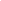 PRECIODesde 3.095€INCLUYE / NO INCLUYEINCLUYEVuelo de Madrid o Barcelona a Keflavík ida y vueltaEquipaje facturado, 20 kg. por adulto11 noches de alojamiento en albergue o granja/guesthouse en habitación doble con servicios compartidosSafari de avistamiento de ballenas Todos los desayunos y comidas en los días de rutaTodas las cenas salvo las especificadas en ‘No incluye’ Todos los transportes durante los días de ruta en vehículo exclusivo para el grupo, incluido ferrys Traslados de aeropuerto o Flybus en los días de ruta según programaGuía exclusivo de Tierras Polares y de habla castellana en grupo pequeño de máximo 8 personasSeguro de viaje multiaventura NO INCLUYETasas de aéreas y gastos de gestión (entre 190-290€) Comidas en los días de vuelo y cenas en Reykjavík/Keflavík y AkureyriTraslados a/hasta el aeropuerto fuera de las fechas de esta ruta de Islandia o los del aeropuerto en caso de viaje combinado Islandia-GroenlandiaGastos derivados de la climatología adversa, del retraso de vuelos o de incidencias con el equipaje.Cualquier supuesto no especificado en el apartado ‘Incluye’Propinas del guíaPUNTOS FUERTES DEL VIAJEConocer los mejores lugares de la isla para el avistamiento de aves junto a un guía especializado que nos ayudará en la identificación de especies.Visita a Latrabjarg, la punta más occidental de Islandia, uno de los mejores lugares de observación de aves y fauna de Islandia. Avistamiento de focas, frailecillos y numerosas aves. Excursión de avistamiento de ballenas en barco.Un recorrido integral alrededor de la isla que nos mostrará en toda su magnitud este gigante volcánico.Visitar el sur de Islandia, característico por sus contrastes: lenguas glaciares, formaciones volcánicas como la reserva natural de Dyrhólaey, los acantilados de Vík y sus majestuosas cascadas.POR QUÉ VIAJAR CON TIERRAS POLARESPIONEROS DE LA AVENTURA EN EL ÁRTICO. Desde 1985, Ramón Larramendi, explorador polar fundador de Tierras Polares, no ha parado de explorar y crear nuevas rutas. Nuestros viajes de aventura en Groenlandia, Islandia, Noruega y Laponia son pioneros en nuestro país.EXPERTOS EN AVENTURA. Nuestros viajes son fruto de la experiencia de casi 30 años en el mundo de la aventura y miles de viajeros que ya han compartido nuestra pasión. Disponemos de logística propia en Groenlandia, Islandia y Noruega que nos permite ofrecer viajes originales a precios muy buenos, con la mayor garantía de adaptación al cambiante medio ártico y donde la seguridad es nuestra prioridad.EMPRESA RESPONSABLE Y COMPROMETIDA. Queremos promover cambios reales y por ello financiamos y organizamos el Proyecto Trineo de Viento, para desarrollar el primer vehículo limpio de investigación científica polar, y SOS Thule, un plan de desarrollo de la mítica región de Thule para impedir que se pierda una cultura milenaria. Cuando viajas con nosotros apoyas estos proyectos.GRUPOS REDUCIDOS. Nuestros grupos suelen ser de 8 viajeros. Nuestro estilo es casi familiar, flexible, con un ambiente de colaboración y participación como si de un grupo de amigos se tratase, con muchas ganas de pasarlo bien.  DESCUENTO SI YA HAS VIAJADO CON NOSOTROS de un 2% si haces tu 2º o 3º viaje, un 3% si es tu 4ª o 5ª vez...y si son más veces, condiciones muy especiales. PRECIOS SIN SORPRESAS. Incluimos en nuestros ajustados precios prácticamente todos los gastos y actividades de aventura de tu viaje, y si viajas solo no tendrás que pagar más.UNA GRAN COMUNIDAD VIAJERA. Con decenas de miles de viajeros, nuestro Facebook es una de las mayores comunidades de viajes que existen en nuestro país; un lugar donde compartir, informarte o ganar premios polares. facebook.com/tierraspolaresviajesinstagram.com/tierraspolaresINFORMACIÓN IMPORTANTE SOBRE ESTE VIAJECondición física No se requieren condiciones físicas especiales para llevar a cabo este el viaje; basta con contar con una forma física normal y no tener dolencias físicas que impidan realizar una ruta de doce días en un entorno natural.Tipo de viaje y nivelViaje de aventura. Nivel fácil. El viaje tiene un nivel accesible para todo el mundo, pero hay que ir mentalizado para pasar dos semanas en un entorno natural donde las condiciones pueden variar dependiendo del clima, los vientos, la lluvia, el entorno...Las actividades Todas las actividades programadas están pensadas para un nivel de iniciación y no se requiere tener experiencia previa participar en ellas. El terreno, los caminos Casi todos los trayectos a pie se realizarán por caminos, pero también podremos encontrar terreno variado: rocas sueltas, piedra y arena volcánica, tundra, vadeo de ríos y torrenteras. Es necesario prestar atención y atender las indicaciones del guía ya que hay lugares que pueden resultar algo complicados. Esta ruta puede ser realizada en el sentido descrito o en el inverso. Los vehículos Nuestro viaje se realizará en un vehículo de 9 plazas, ideal para descubrir la isla de un modo ligero, familiar, flexible y diferente, totalmente idóneo para las carreteras de Islandia. Sin embargo, los periodos de conducción están estudiados para ser optimizados e intercalados con actividades y evitar traslados largos. Lo normal es hacer 3-4 horas al día, aunque hay dos días con hasta 5-6 horas de desplazamiento por carretera.Se recomienda llevar una bolsa de viaje o mochila con el equipaje, mejor que una maleta rígida. Para realizar más cómodamente el viaje, y al disponer de un espacio limitado en el vehículo, es importante llevar un equipaje de tamaño moderado.Relación de kilómetros aproximados:Día 1:     7km             Día 7:     50km           Día 2: 359km             Día 8:   312km           Día 3: 174km             Día 9:   277km           Día 4: 184km             Día 10: 184km           Día 5: 346km             Día 11: 306km           Día 6: 233km             Día 12:   50kmTamaño del grupo El viaje se realiza con un mínimo de 4 personas y tiene un tamaño máximo de 8, acompañadas por un guía de Tierras Polares. Si el grupo es inferior podrá aplicar un suplemento que se informará previamente al viajero en tal caso.El tamaño del grupo hace que realmente haya un trato estrecho y casi familiar entre los miembros del grupo, siendo un viaje con un espíritu de colaboración y camaradería. El reducido tamaño del grupo favorece el que haya un excelente ambiente. El grupo puede estar formado por personas de diferentes nacionalidades con guía de habla castellana.Clima, temperatura y horas de luz Las temperaturas en verano son bastantes agradables. Si bien el tiempo suele ser bueno, por la experiencia sabemos que es impredecible y puede ser muy cambiante, por lo que es conveniente estar preparados para la lluvia o el viento en un ambiente fresco, con temperaturas que oscilan aproximadamente entre los 8ºC y hasta los 15ºC en días soleados. 
Junio 20-22 horas de luz.Sol de medianoche y avistamientos de avesDurante el mes de junio podemos ser testigos del sol de medianoche, disfrutando del sol prácticamente las veinticuatro horas del día. A modo de información debemos tener en cuenta que en lo referente al avistamiento de aves, la mayoría de ellas comienza su proceso migratorio a mediados-finales de agosto. Junio es una época ideal para el avistamiento de aves en Islandia.Edad mínima recomendadaLa edad mínima que recomendamos en esta ruta es de 15 años. Todos los menores de 18 deberán estar acompañados, en todo momento, por sus padres o tutores legales.La alimentación Durante los días de excursión, por el día llevaremos una dieta tipo picnic y por la noche se cocinará en los alojamientos con comidas planteadas por el guía y que preparará en colaboración con los viajeros. Este tipo de viaje de aventura implica un mínimo de espíritu de grupo y colaboración por parte del viajero.A continuación, os indicamos un listado de posibles comidas que podemos encontrar a lo largo de la ruta:Desayuno: café, té, infusiones, cacao, leche en polvo, galletas, pan, mermelada, muesli, cereales... Comida (tipo picnic): embutidos variados, conservas, chocolate, frutos secos, galletas, barritas energéticas, sopas, té caliente… Cena: guisos elaborados en los alojamientos con productos locales como carne o pescado, arroces o pasta, ensaladas, fruta, postres… Las tareas comunes Esta aventura, como todas las de Tierras Polares, tiene un espíritu de colaboración, camaradería y trabajo en equipo, en el que valoramos sobre todo el buen humor, el buen ambiente y la tolerancia hacia los compañeros. El guía dirigirá todas las operaciones comunes pero las actividades se harán entre todos. Algunas tareas como cargar el vehículo, preparar la comida, fregar los platos, hacer compra u otras tareas que sean necesarias, se realizarán por igual entre todos los participantes, incluido el guía. Los alojamientos El estándar de los alojamientos es de tipo albergue en habitaciones dobles con dos camas separadas, en ocasiones en literas,  baños y duchas comunes. La cocina y el comedor están totalmente equipados. Todos los albergues disponen de calefacción. En algunos casos el alojamiento se hará en apartamentos exclusivos para el grupo, pero del mismo estándar que los albergues. El guía La misión del guía es mostrar el camino al grupo a través de la ruta, guiar en los trekking y las actividades, coordinar las tareas comunes como la preparación de la comida, conducir, velar por la seguridad de sus participantes y solucionar las posibles incidencias que se puedan originar, pudiendo cambiar la ruta si lo estima necesario. El guía compartirá su experiencia en la búsqueda y reconocimiento de aves.Ramón Larramendi y Tierras Polares, pioneros de la aventura en IslandiaRamón Larramendi, fundador de Tierras Polares, comenzó su andadura polar en 1985 con la expedición Transislandia85. Cuando en España prácticamente nadie soñaba con viajar a los Polos, Ramón emprendía su primera aventura sobre los hielos perpetuos, realizando una travesía con esquís y pulkas de 450 km a través de los tres glaciares más importantes de Islandia, que le convirtieron ya a sus 19 años en el primero en realizarla a nivel mundial. Todavía hoy es la expedición española más importante realizada en Islandia. Ese fue el comienzo de una frenética actividad de expediciones por todo el ártico que le llevarían de los 20 a los 23 años a ser el primer español en realizar el cruce de Groenlandia de este a oeste con esquís y la navegación en kayak de los 2.500 Km de costa noruega.Ramón llegó a Islandia en un mercante hace casi 30 años, cuando apenas unos cientos de españoles se aventuraban a visitar la isla, y ya entonces despertó su interés el crear rutas en un lugar donde no había apenas turismo. En la actualidad nuestros viajes en Islandia son fruto de la experiencia de todos estos años y miles de viajeros que han viajado con nosotros y compartido nuestra pasión por la aventura. Tierras Polares opera directamente sus rutas sobre el terreno, sin intermediarios, para ello disponemos de una gran red logística propia en la isla, que nos permite ofrecer viajes originales a precios muy buenos y con la mayor garantía de adaptación al cambiante medio ártico. La seguridad es nuestra prioridad. La pasión y el entusiasmo de nuestros guías, combinada con su trato sencillo, es nuestra marca.Tierras Polares fue creada por Larramendi tras completar la Expedición Circumpolar 1990-93, un viaje de exploración de 14000 Km en trineo de perros y kayak desde Groenlandia hasta Alaska durante tres años continuados de viaje. Esta expedición, realizada por él con tan solo 24 años, está considerada la expedición española más importante del S.XX y fue merecedora de un extenso artículo en la edición mundial de National Geographic en 1995. La idea de Ramón, al crear Tierras Polares, era compartir la enorme riqueza de su experiencia creando un tipo de agencia y de viaje inexistente en la época. Una agencia que hiciese accesible sus vivencias y las increíbles maravillas naturales que había disfrutado en el ártico y de ese modo, hacernos más conscientes de la necesidad de preservar ese tesoro todavía intacto con un tipo de viaje de descubrimiento inspirado en el espíritu de la exploración polar. Actualmente en España, un país de escasa tradición polar, las rutas de aventura que él ha creado, se han convertido en la oferta pionera a destinos polares de nuestro país.Larramendi también colabora como especialista polar en programas como Al filo de lo Imposible, como miembro de la expedición de los primeros españoles en llegar al Polo Norte, o con su amigo Jesús Calleja. Su gran pasión por la exploración polar sigue viva en el proyecto “Trineo de Viento”, el primer trineo eólico del mundo, creado e ideado por él, que ha permitido batir récords de velocidad en los rincones más remotos de Groenlandia y la Antártida y que funciona como laboratorio móvil “0” emisiones para las regiones polares.Más información sobre Ramón Larramendi:  ramonlarramendi.comFacebook: /ramonlarramendi   Twitter: @RamonLarramendi   Instagram: @RamonHLarramendiConcurso de fotografía, vídeo y relato cortoTierras Polares organiza cada año un concurso de fotografía, vídeo y relato corto entre todos los viajeros que hayan realizado alguna de nuestras rutas. Prepara tu cámara y tu imaginación si quieres participar: la foto más divertida, el relato más original o el vídeo que mejor refleje vuestro espíritu de exploración pueden ser los ganadores. Las bases del concurso serán publicadas en www.tierraspolares.es y os mantendremos informados para que todos podáis participar.INFORMACIÓN ÚTIL PARA EL VIAJERODesfase horario Dos horas menos en Islandia que en España peninsular. Idioma El islandés una lengua germánica que se ha mantenido muy próxima a la lengua hablada por los antiguos vikingos. La gran mayoría de la gente habla inglés, salvo en granjas y zonas rurales.Moneda Corona islandesaCambio 1EUR = 151 ISK (Noviembre 2023)Puedes consultar el tipo de cambio actual en: http://www.riacurrencyexchange.es/?pc=tierraspolares, esta web, además, es una de las mejores opciones si quieres cambiar dinero antes del viaje. Para residentes en territorio español (Península y Baleares), pueden enviar el dinero a tu casa (lo pides a través de su web, lo pagas y te lo mandan de forma segura), y también puedes recogerlo en una de sus oficinas, reservándose previamente aquí en su web. Introduce en el apartado "Código promocional" el código POLARES y de esa forma disfrutarás además de un descuento especial.Efectivo necesario para el viajeNo es necesario llevar mucho dinero en coronas islandesas ya que casi todos los gastos están incluidos en el precio del viaje. Principalmente se debe tener en cuenta para las cenas no incluidas, souvenir u otras compras particulares.Tarjetas bancariasEs posible pagar con tarjeta en prácticamente cualquier establecimiento sin importe mínimo. Consulta en tu banco el tipo de cambio y las comisiones aplicadas.Electricidad 220V, 50 Hz (igual que en España).Documentos necesarios· Pasaporte o DNI en vigor. Es muy recomendable disponer de ambos documentos en vigor ante cualquier eventualidad que pueda surgir. No es necesario visado para ciudadanos miembros de la Comunidad Europea.· Tarjeta Sanitaria Europea, se puede solicitar por internet en la Sede Electrónica de la Seguridad Social, o presencialmente en España, con la antelación suficiente al viaje, acudiendo a un Centro de Atención e Información de la Seguridad Social. Esta tarjeta certifica el derecho de su titular a recibir prestaciones sanitarias, si fuera necesario, durante la estancia en cualquier país de la Unión Europea y también en algunos del Espacio Económico Europeo como Islandia.Medicinas 
Llevamos un botiquín pero recomendamos llevar artículos de uso personal como medicinas si se sigue algún tratamiento o se es propenso a alguna dolencia en particular y artículos para el cuidado de los pies, como vaselina, tiritas, etc.Vuelos Buscamos la mejor alternativa de vuelos (desde Madrid y Barcelona) teniendo en cuenta la operativa de las compañías aéreas (vuelos directos y/o con escala vía punto europeo), sujetos a disponibilidad en el momento de comenzar con las gestiones.  En los vuelos que hacen escalas en algún punto europeo, en los tramos no conexionados entre aerolíneas, se debe facturar el equipaje de nuevo. En caso de escala en Reino Unido se debetener el pasaporte en vigor.Equipaje Las compañías aéreas suelen autorizar 20 kg de equipaje facturado, a los que puedes sumar 6kg en cabina. Recomendamos consultar las limitaciones de equipaje de mano con la aerolínea correspondiente. Es importante llevar un equipaje moderado, evitando llevar cosas innecesarias, para facilitar las cargas y descargas del vehículo. En caso de que el equipaje se extravíe o se dañe durante un vuelo, es fundamental que se acuda al mostrador de la compañía aérea para reclamar con el código P.I.R (Parte de irregularidad en el equipaje, código de barras que dan en la facturación de la maleta) antes de salir del aeropuerto, requisito necesario para la tramitación por parte de la compañía aérea y para solicitar posible cobertura del seguro y consultar fecha prevista de entrega.Traslados en Islandia en combinaciones ISLANDIA – GROENLANDIALos viajeros que combinan un viaje de Groenlandia con otro de Islandia tienen incluidos los traslados entre los aeropuertos y los alojamientos solamente el primer y último día de la ruta del programa de Islandia.
El viajero deberá hacerse cargo del traslado a/desde los aeropuertos al inicio y al final del viaje de Groenlandia.MATERIAL RECOMENDADO PARA TU VIAJERecomendamos repartir todo el equipaje en 2 bultos:Una mochila o bolsa de viaje (nunca maleta rígida), donde transportar la mayor parte de nuestro equipaje y ropa. Esta se transportará siempre en el vehículo y la llevaremos a nuestro alojamiento cada noche.Una mochila pequeña de día (20-30 litros de capacidad) en la que se llevará agua y el picnic para cada una de las excursiones, crema solar, cámara de fotos, ropa impermeable, etc.Nota: Es muy importante que toda la ropa sea de secado rápido. Por lo tanto el algodón está absolutamente desaconsejado y optaremos por fibras sintéticas, que son las que más rápido secan. La chaqueta impermeable tipo Gore Tex y el pantalón de agua nos permiten realizar las excursiones sin perdernos nada incluso en los días más lluviosos.Cabeza Gorro de lana o forro polar (preferiblemente Windstopper)Bufanda tubular o “buff”Gafas de solCuerpo Dos camisetas térmicas de manga larga Chaqueta de forro polar Anorak acolchado ligero con relleno de fibra o plumasChaqueta impermeable y transpirable de montaña (Goretex u otra membrana similar)Ropa interior y camisetas de fibra sintéticaPantalones de trekking Pantalones impermeables ligeros Manos Guantes impermeables de esquí o de montaña (Goretex u otra membrana similar) Pies Calcetines finosCalcetines gruesos y altos de fibra sintética o de lana Botas de trekking de caña alta fuertes, impermeables y transpirablesZapatillas de trekking (opcional)Zuecos ligeros tipo “Crocs” o chanclas para estancia en los albergues.Artículos de aseo/otros Crema de protección solar y labialTapones para los oídosAntifaz para dormir Traje de baño (para las aguas termales)Toalla sintética (de secado rápido)Botiquín personalEquipo de progresiónMochila de día (20-30 litros)Un par de bastones de trekking (opcional)CantimploraPrismáticos (opcional, para avistamiento de aves)Nota: Ésta no es una lista exclusiva. Añadir a ella artículos de aseo habituales y ropa cómoda para los alojamientos o en visitas y cenas en las ciudades.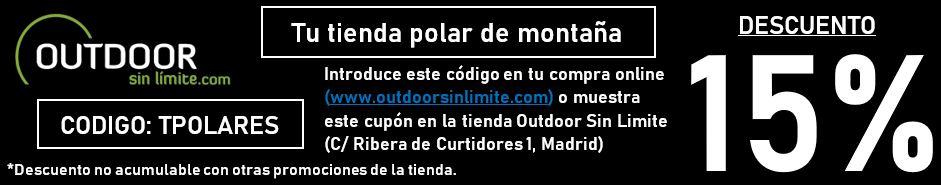 SUGERENCIAS DEL VIAJEEquipaje en cabinaA la ida se recomienda llevar en cabina, además de la documentación, la ropa imprescindible repartida entre lo que llevemos puesto y lo que llevemos en el equipaje de mano (en mochila de 20-30 litros): botas y pantalones de trekking, camiseta térmica, forro polar y chaqueta tipo Gore-Tex puestos; pantalones impermeables, gafas, gorro, guantes y otros objetos que te parezcan importantes, en el equipaje de mano. En un caso de extravío o retraso del equipaje, tendrías al menos todo lo necesario para poder comenzar el viaje. El equipaje de mano debe ser de un peso máximo de 6kg y cuyas dimensiones no excedan de 55x40x23 cm. Recomendamos consultar las limitaciones de equipaje de mano con la aerolínea correspondiente.Dónde equiparnosTierras Polares y Ramón Larramendi van equipados en sus expediciones con equipamiento Altus que recomendamos para tu viaje. Si necesitas comprar material, visita nuestra tienda polar Outdoor sin límite online, o en C/ Ribera de Curtidores nº 1 Madrid, y benefíciate de un 15% de descuento con nuestro código: TPOLARESRESERVAS Y FORMAS DE PAGOPara la reserva se debe realizar un depósito del 40% del importe total del viaje. La cantidad restante debe abonarse como mínimo 15 días antes de la salida, si no, consideramos la reserva anulada. El pago se hará mediante transferencia bancaria de tu cuenta corriente personal a la c/c de: VIAJES TIERRAS POLARES BANCO SABADELL: ES53 0081 2042 7800 0334 0741 SWIFT/BIC: BSAB ESBBLA CAIXA: ES65 2100 2281 150200309320SWIFT/BIC: CAIXESBBXXXBANCO POPULAR (TARGO BANK): ES81 0216 0476 13 0600317305 SWIFT/BIC POHIESMMBBVA: ES29 0182 2015 2802 0162 9312SWIFT/BIC: BBVAESMMEn el apartado “Observaciones” del impreso de transferencia debéis especificar el/los nombres de los viajeros, la fecha y el nombre del viaje (nombre(s)/viaje/fecha). Otras formas de pago: Tarjeta de crédito/débito previa firma de una autorización, que se puede solicitar a la oficina de Tierras Polares y reenviarla cumplimentada por fax/e-mail. O a través del enlace online: https://tierraspolares.es/tpv/tpv-tp.php Tarjeta VISA del grupo GEA. Es imprescindible que enviéis un e-mail a info@tierraspolares.es o un fax de cada transferencia a la oficina (Fax: 91 366 58 94). WhatsApp (663.387.771)El justificante bancario de la transferencia es, a todos los efectos, un documento legal equivalente a una factura.SEGURO DE VIAJETierras Polares, en su labor como organizador de viajes de aventura y expediciones, incluye en el precio un seguro de viaje multiaventura válido para el ámbito europeo diseñado específicamente para el tipo de actividad que desempeña, garantizando a sus viajeros la total tranquilidad y seguridad durante la realización del viaje. Es necesario advertir, no obstante, que Tierras Polares solo ejerce de intermediario en la contratación del seguro. En caso de tener que realizar cualquier trámite posterior a la contratación de éste, dichas gestiones deberán ser llevadas a cabo directamente entre el viajero y la compañía aseguradora. Tierras Polares no está autorizada a realizar dichas gestiones dado el carácter intransferible de las pólizas contratadas. Invitamos a todos los viajeros a leer atentamente las condiciones y coberturas de la póliza. No son asegurables las personas mayores de 84 años.SEGURO OPCIONAL (AMPLIACIÓN DE CANCELACIÓN) Por otra parte, debido a que tanto las compañías aéreas como los proveedores de servicios tienen condiciones de anulación muy estrictas, Tierras Polares pone a disposición de sus viajeros una póliza especial de gastos de anulación. La formalización de este seguro deberá hacerse en el mismo momento de hacer la reserva del viaje. Consúltanos.Condiciones Generaleshttps://tierraspolares.es/wp-content/uploads/2023/12/CONDICIONES_GENERALES_DE_VIAJE_COMBINADO_23-24_DICIEMBRE_2023.pdfFILOSOFÍATierras Polares nace para hacer accesibles a todas las zonas más remotas del Ártico y el Antártico, con un tipo de viaje de descubrimiento inspirado en el espíritu de la exploración polar. Todas nuestras rutas son activas, nos gusta viajar de un modo natural, silencioso, simple y autónomo, a pie, en kayak, con esquíes, perros, canoa, bici… por zonas poco o nada transitadas. Tenemos diferentes niveles y tipos de viaje con propuestas para todos: desde viajes de aventura con trekking suaves realizables por cualquier persona activa amante de la naturaleza hasta viajes de exploración mucho más exigentes. Para ofrecer los mejores viajes diseñamos personal y artesanalmente nuestras propias rutas, que son originales y fruto de una búsqueda constante de los rincones más bellos y las zonas más interesantes. Nos gusta ser pioneros y por ello, en muchas ocasiones, proponemos rutas o zonas que no ofrece ninguna otra agencia del mundo. Organizamos la mayoría de las rutas directamente sobre el terreno. Todo esto implica una enorme complejidad logística cuya resolución vemos como un aliciente, un reto y parte del espíritu de exploración. Nos gusta colaborar estrechamente para ello con la población local. Cuando en muchos lugares del mundo la masificación impide disfrutar plenamente de los rincones más maravillosos de nuestro planeta, el ártico es una bocanada de aire fresco. Un lugar en el que encontrarse a otro ser humano es todavía una alegría por lo poco habitual, y donde la fuerza de la naturaleza salvaje, cada día menos accesible en el resto del mundo, sigue siendo allí omnipresente. Nuestros grupos son pequeños, ya que creemos que, además de la belleza del lugar y lo interesante de la actividad, es igual de importante el espíritu y el tamaño del grupo. Nuestro estilo es casi familiar, flexible, con un ambiente de colaboración, integración y participación como si de un grupo de amigos se tratase, con muchas ganas de pasarlo bien y donde el humor es siempre bienvenido. Los grupos van acompañados por nuestros guías, obsesionados con la seguridad y con la firme intención de que todos y cada una de las rutas que hacemos sea un viaje único y una experiencia inolvidable. Tierras Polares fue creada por Ramón Larramendi tras completar la Expedición Circumpolar 1990-93, un viaje de exploración de 14000 Km. en trineo de perros y kayak desde Groenlandia hasta Alaska durante tres años continuados de viaje, para compartir la enorme riqueza de su experiencia creando un tipo de agencia y de viaje inexistente en la época. Una agencia que hiciese accesible las vivencias que él había tenido y las increíbles maravillas naturales que había disfrutado en el ártico y de ese modo, hacernos más conscientes de la necesidad de preservar ese tesoro todavía intacto.OBSERVACIONESNuestros viajes son activos y es muy importante informarse si el tipo de viaje que se va a realizar así como el nivel de dificultad se ajusta a nuestras expectativas y forma física. Se trata de viajes en grupo en lugares únicos que demandan la necesidad de respe- to hacia otras culturas y también a nuestros compañeros de viaje. Las rutas por las que transcurren nuestros viajes son remotas, el estilo de vida puede ser muy diferente al nuestro y los acontecimientos, en su más amplio sentido, mucho menos predecibles que en unas vacaciones convencionales. La naturaleza de nuestros viajes deja por definición una puerta abierta a lo inesperado, y esta flexibilidad -necesaria e imprescindible- va a exigir de ti que te comportes como viajero y no como turista vacacional. Viajar por países cercanos a los polos hace que los itinerarios previstos sean proyectos de intención y no algo inmutable. En nuestro viaje pueden suceder imprevistos debidos a la climatología y los fenómenos naturales del país, como encontrar carreteras cortadas por mal estado de las vías debido a avalanchas, hielo o erupciones volcánicas, ríos muy caudalosos imposibles de vadear, retrasos en vuelos debidos a la climatología o ceniza en el aire, abundantes icebergs o viento fuerte que impidan la navegación. Las condiciones climatológicas y del hielo, la particularidad de unas infraestructuras escasas, los medios de transporte, los retrasos en aviones o barcos y otros factores impredecibles, pueden provocar cambios y requieren cierta flexibilidad. No es habitual que un itinerario sea sustancialmente alterado pero, si fuera necesario, el guía de nuestra organización decidiría cuál es la mejor alternativa a seguir. Nuestros viajes, realizados con anterioridad por nuestro equipo, reflejan un EQUILIBRIO que permite disfrutar de unas condiciones de comodidad generalmente suficientes, con la satisfacción de compartir UN VIAJE ÚNICO. Habrá jornadas realmente placenteras, pero en otras prescindiremos de ciertas comodidades para entrar de lleno en los lugares más inaccesibles y exclusivos. Llegar donde la naturaleza es íntima y grandiosa supone, en ocasiones, pernoctar en lugares sin el confort del mundo occidental o dormir en tiendas de campaña durante varios días, prescindir a veces de la ducha, circular por malas carreteras y pistas polvorientas, o navegar y desplazarnos a bajas temperaturas... Nuestros viajes son para vivirlos comprometidos desde la participación activa y no como espectador pasivo. Al realizar una ruta de VIAJES TIERRAS POLARES no te sentirás un turista más en un circuito organizado tradicional, sino un miembro integral de un viaje lleno de emoción y, a veces, susceptible a lo inesperado y A LA AVENTURA. Esperamos que compartas con nosotros este concepto de viajar. EL VIAJERO DECLARA participar voluntariamente en este viaje o expedición y que es consciente de que participa en un viaje a un país extranjero de características diferentes a su país de origen, recorriendo y visitando zonas alejadas y remotas de un país; con estructura y organización, a todos los niveles, distinta a la que puede estar acostumbrado en su vida habitual. Por tanto EL VIAJERO DECLARA que es consciente de los riesgos que puede correr durante la realización de las actividades descritas (montar a caballo, escalada, glaciares, etc.) y de aquellos sucesos eventuales como pueden ser: fuerzas de la naturaleza, enfermedad, accidente, condiciones de vida e higiénicas deficientes en algunos casos y circunstancias, terrorismo, delincuencia y otras agresiones, etc. Sabiendo el viajero que no tendrá acceso en algunos casos a una rápida evacuación o asistencia médica adecuada o total. EL VIAJERO DECLARA que es consciente del esfuerzo que puede suponer un viaje de estas características, y está dispuesto a asumirlos como parte del contenido de este viaje de aventura, aceptando igualmente el hecho de tener que colaborar en determinadas tareas propias de un viaje tipo expedición como pueden ser a título de ejemplo: desatascar vehículos de cunetas, participar en los montajes y desmontajes de campamentos y otras tareas cotidianas y domésticas propias de un viaje participativo y activo de aventura. Es importante indicar que en un viaje de grupo y característico de aventura, la buena convivencia, las actitudes positivas, buen talante y tolerancia entre los miembros que componen el grupo y ante los contratiempos y dificultades que puedan presentarse son muy importantes para la buena marcha y éxito del viaje, advirtiendo que estos problemas de convivencia pueden surgir. EL VIAJERO ACEPTA VOLUNTARIAMENTE todos los posibles riesgos y circunstancias adversas sobre la base de todo lo expuesto anteriormente, incluidos, enfermedad o fallecimiento; eximiéndose VIAJES TIERRAS POLARES y cualquiera de sus miembros o empleados de toda responsabilidad, a excepción de lo establecido en las leyes por cualquier hecho o circunstancia que se produzca durante el viaje o expedición. EL DISFRUTE Y LA EMOCIÓN DE UN VIAJE DE AVENTURA deriva en parte de los riesgos, dificultades y adversidades inherentes a esta actividad. EL VIAJERO DECLARA Y ACEPTA las condiciones generales y particulares del programa-viaje-expedición y cumple todos los requisitos exigidos para el viaje.Para más información:Viajes Tierras Polaresinfo@tierraspolares.esTel. +34 91 364 16 89 Atención telefónica 9:30-14h L-VOficina Online 9-18h Lunes a Jueves, 9-15h ViernesDirección administrativaCava Alta 4 - 28005 Madridwww.tierraspolares.es